Vennesla kommune, Enhet for kultur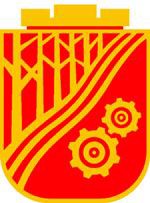 Rapportskjema for arrangementsgarantiFylles ut dersom du har behov for å få utbetalt en arrangementsgarantiREGNSKAPDersom ikke regnskapsoppsettet passer ditt arrangement, kan eget regnskap vedlegges.Rapportskjemaet sendes: Vennesla kommune, Enhet for kultur v/ Høgstøl, p.b. 25, 4701 Vennesla eller på tlh@vennesla.kommune.noUndertegnede bekrefter at opplysningene i søknaden er korrekte: Vennesla, den  	Leder/styremedlem	Ansvarlig for søknadenArrangør:Kontaktperson:Adresse:Telefon:	(mobil)	(arbeid)E-post:Arrangementets navn:Sted og dato:Kommentarer til eget arrangement:Fått arrangementsgaranti med kr:UtgifterInntekterHonorarutgifter:Billettsalg/andre innt.:Markedsføring (bl.a. annonser):Utlodning/basar etc.:Leie av lokale:Salg av mat og drikke:Leie av lyd/lys:Annet salg:Innkjøp av mat/drikke for salg:Fra egen kasse:Andre utgifter (blomster etc.):SUMSUM: